!!! A tester sur postes D008 ! / moduler les captures d’écrans et commentaires en conséquenceShareX – mode d’emploiAvantage : Solution encore en développement, bien adaptée aux OS actuels. Rapide. Format de sortie .mp4. Logiciel prévu pour une diffusion sur réseaux ou Internet dès la fin de la capture…Inconvénients : Pas de pause possible pendant la capture… + observation de décalages entre pointeur enregistré et pointeur effectif…Lorsque vous faite votre première capture, il faudra charger un package : 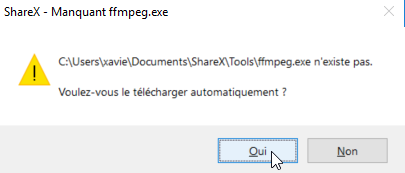 Il faut également définir un dossier dans le quel votre fichier sera enregistré (par défaut sur DropBox !)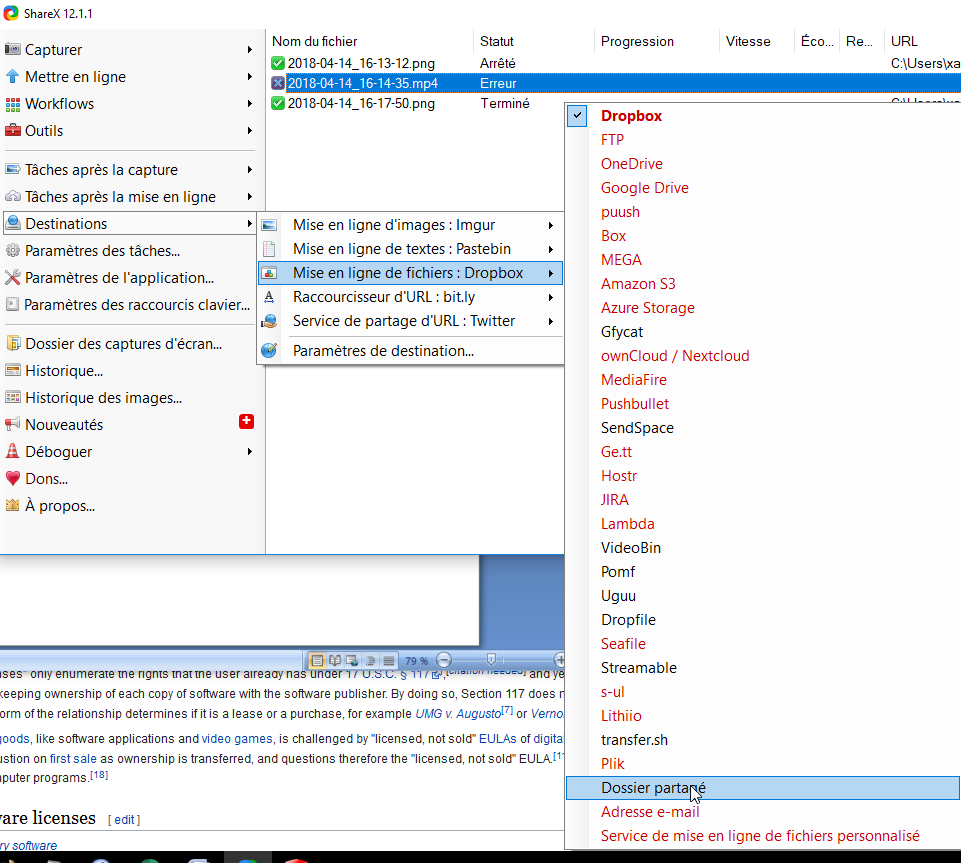 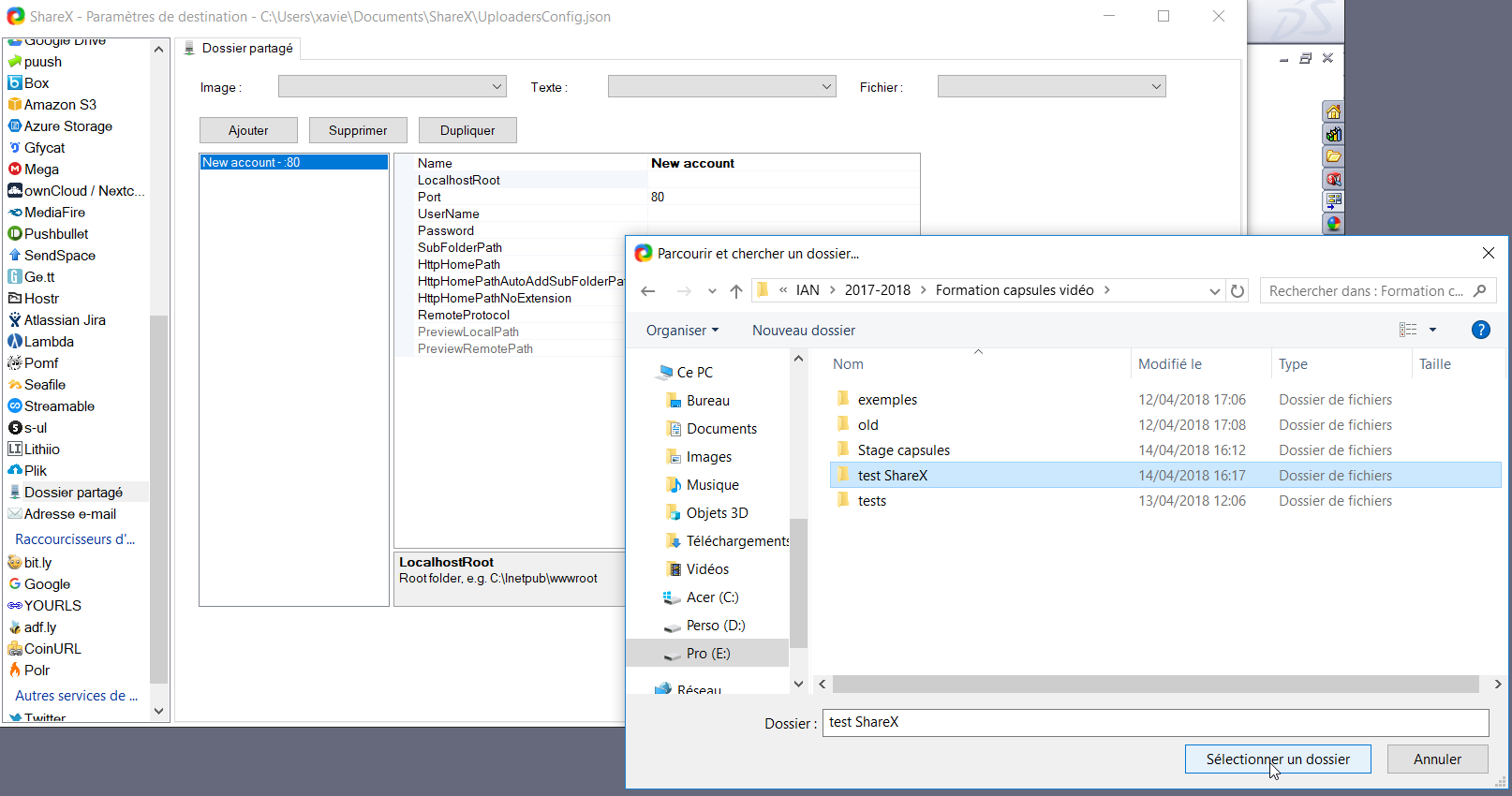 La sélection de la zone de capture est automatique et/ou précise au pixel près !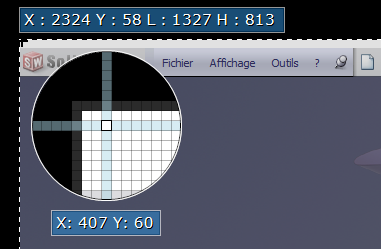 